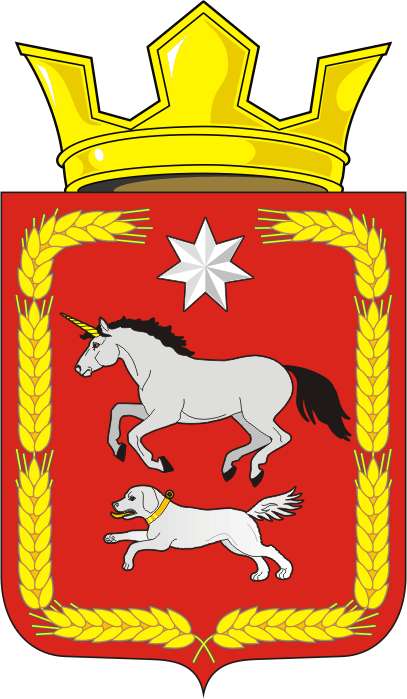 СОВЕТ ДЕПУТАТОВ муниципального образования КАИРОВСКИЙ СЕЛЬСОВЕТ саракташскОГО районА оренбургской областиЧЕТВЕРТЫЙ созывР Е Ш Е Н И Етридцать девятого очередного заседания Совета депутатовмуниципального образования Каировский сельсоветчетвертого созыва26  марта 2024 года                         с.Каировка                                    № 156 Об исполнении бюджета муниципального образования Каировский сельсовет Саракташского района Оренбургской области за 2023 годНа основании статей 12, 132 Конституции Российской Федерации, статьи 9 Бюджетного кодекса Российской Федерации, статьи 35 Федерального закона от 06.10.2003 № 131-ФЗ «Об общих принципах организации местного самоуправления в Российской Федерации» и Устава муниципального образования Каировский сельсовет, рассмотрев итоги исполнения бюджета сельсовета за 2023 годСовет депутатов Каировского сельсоветаРЕШИЛ:1. Принять к сведению отчет об исполнении бюджета муниципального образования Каировский сельсовет Саракташского района Оренбургской области за 2023 год по доходам в сумме 7 729,348 тыс. рублей и расходам в сумме 8 311,637 тыс. рублей.2. Утвердить исполнение бюджета администрации муниципального образования Каировский сельсовет за 2023 год по доходам согласно приложению №1 к настоящему решению.3. Утвердить исполнение бюджета администрации муниципального образования Каировский сельсовет за 2023 год по расходам согласно приложению №2 к настоящему решению.4. Настоящее решение вступает в силу после его подписания и подлежит размещению на официальном сайте муниципального образования Каировский сельсовет Саракташского района Оренбургской области.5. Контроль за исполнением данного решения возложить на постоянную комиссию по бюджетной, налоговой и финансовой политике, собственности и экономическим вопросам, торговле и быту, сельскому хозяйству (Шлома Л.Н.)Председатель Совета депутатов сельсовета                         О. А. ПятковаГлава муниципального образования Каировский сельсовет                                                         А.Н.ЛогвиненкоРазослано: депутатам, постоянной комиссии, прокуратуре района, официальный сайт, в дело.Приложение 1к решению Совета депутатов Каировского  сельсовета Саракташского района Оренбургской областиот 26.03.2024  № 156Исполнение бюджета администрации муниципального образования Каировский сельсовет Саракташского района Оренбургской области за 2023 год по доходамПриложение 2к решению Совета депутатов Каировского  сельсовета Саракташского района Оренбургской областиот 26.03.2024  № 156Исполнение бюджета администрации муниципального образования Каировский сельсовет  Саракташского района Оренбургской области за 2023 года по расходамНаименование показателяУтвержденные бюджетные назначенияИсполненоИсполненоНаименование показателяУтвержденные бюджетные назначенияруб.%Доходы бюджета - всего7 870 608,047 729 348,5498,2НАЛОГОВЫЕ И НЕНАЛОГОВЫЕ ДОХОДЫ1 794 508,041 653 264,2692,1Налог на доходы физических лиц262 000,00275 740,81105,2Акцизы по подакцизным товарам (продукции), производимым на территории Российской Федерации722 000,00840 370,69116,4НАЛОГИ НА СОВОКУПНЫЙ ДОХОД100 000,0063 873,4063,9       из них налог, взимаемый в связи с применением УСН0,00-5 163,600       из них Единый сельскохозяйственный налог100 000,0069 037,0069НАЛОГИ НА ИМУЩЕСТВО599 000,00361 771,32из них:60,4       Налог на имущество физических лиц16 000,0012 580,6278,6       Земельный налог с организаций0,00-196 500,000       Земельный налог с физических лиц583 000,00545 690,7093,6ДОХОДЫ ОТ ИСПОЛЬЗОВАНИЯ ИМУЩЕСТВА, НАХОДЯЩЕГОСЯ В ГОСУДАРСТВЕННОЙ И МУНИЦИПАЛЬНОЙ СОБСТВЕННОСТИ44 508,0444 508,04100ШТРАФЫ, САНКЦИИ, ВОЗМЕЩЕНИЕ УЩЕРБА2 000,002 000,00100ПРОЧИЕ НЕНАЛОГОВЫЕ ДОХОДЫ65 000,0065 000,00100БЕЗВОЗМЕЗДНЫЕ ПОСТУПЛЕНИЯ6 076 100,006 076 084,2899,9  из них:Дотации бюджетам сельских поселений на выравнивание бюджетной обеспеченности из бюджета субъекта Российской Федерации3 577 000,003 577 000,00100Дотации на выравнивание бюджетной обеспеченности из бюджетов муниципальных районов, городских округов с внутригородским делением39 000,0039 000,00100Прочие дотации бюджетам сельских поселений1 292 500,001 292 484,2899,9Субсидии бюджетам бюджетной системы Российской Федерации (межбюджетные субсидии)380 000,00380 000,00100Субвенции бюджетам бюджетной системы Российской Федерации128 500,00128 500,00100Иные межбюджетные трансферты509 100,00509 100,00100БЕЗВОЗМЕЗДНЫЕ ПОСТУПЛЕНИЯ ОТ НЕГОСУДАРСТВЕННЫХ ОРГАНИЗАЦИЙ150 000,00150 000,00100Наименование показателяУтвержденные бюджетные назначенияИсполненоИсполненоНаименование показателяУтвержденные бюджетные назначенияруб.%Расходы бюджета - всего8 793 546,658 311 637,1094,5ОБЩЕГОСУДАРСТВЕННЫЕ ВОПРОСЫиз них 2 735 453,682 735 453,68100Функционирование высшего должностного лица субъекта Российской Федерации и муниципального образования738 818,21738 818,21100Функционирование Правительства Российской Федерации, высших исполнительных органов государственной власти субъектов Российской Федерации, местных администрацийиз них:1 969 940,971 969 940,97100          Межбюджетные трансферты57 400,0057 400,00100          Межбюджетные трансферты на осуществление части переданных в район полномочий по подготовке документов и расчетов, необходимых для составления проектов бюджета, исполнения бюджета сельских поселений и полномочий по ведению бюджетного учета и формированию бюджетной отчетности332 920,00332 920,00100Исполнение судебных актов2 000,002 000,00100Межбюджетные трансферты на осуществление части переданных в район полномочий по внешнему муниципальному контролю25 400,0025 400,00100Членские взносы в Совет (ассоциацию) муниципальных образований1 294,501 294,50100НАЦИОНАЛЬНАЯ ОБОРОНА128 500,00128 500,00100НАЦИОНАЛЬНАЯ БЕЗОПАСНОСТЬ И ПРАВООХРАНИТЕЛЬНАЯ ДЕЯТЕЛЬНОСТЬ13 252,9013 252,90100НАЦИОНАЛЬНАЯ ЭКОНОМИКА (дорожные фонды)1 619 128,851 507 166,2393,1ЖИЛИЩНО-КОММУНАЛЬНОЕ ХОЗЯЙСТВОиз них:853 619,49843 688,3798,8         Коммунальное хозяйство97 694,8297 694,82100         Благоустройство755 924,67745 993,5598,7КУЛЬТУРА, КИНЕМАТОГРАФИЯ3 443 591,733 083 575,9289,5из них:Финансовое обеспечение части переданных полномочий по организации досуга и обеспечению жителей услугами организации культуры и библиотечного обслуживания1 648 100,001 648 100,00100Повышение заработной платы работникам  муниципальных учреждений культуры509 100,00509 100,00100